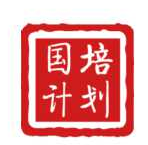 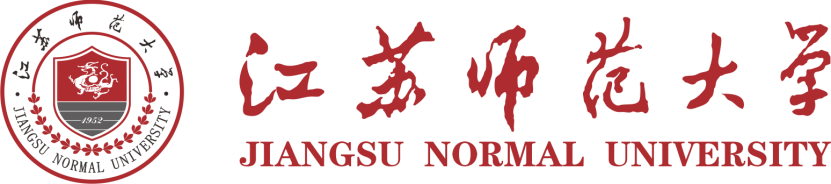 兵团“国培计划（2018）”－中西部短期集中访名校项目江苏师范大学小学数学培训班开班通知——小学语文                  同志：                                                        您好！经各级推荐和兵团教育局审批，您被选送参加 “国培计划（2018）”――中小学教师短期集中访名校培训项目江苏师范大学小学语文培训班学习。谨向您致以衷心祝贺，并表示热烈欢迎！现将相关事宜通知如下：一、培训时间：2018年11月2日至11月16日二、培训地点：　江苏师范大学（泉山校区）三、报到须知1. 报到时间：2018年11月2日8：00－21：00。2. 报到地点：国源宾馆（徐州市铜山新区北京路59号，前台联系电话：0516-82308888、15950655880）。3. 行车路线：（1）徐州火车站、徐州汽车总站：乘公交11路，欣欣路口站下车；或乘公交19 路,  铜山中学站下，十字路口南行50m。乘出租车约10公里。（2）徐州汽车南站：乘公交72路，江苏师范大学泉山校区师大新校站下车，东行200m。乘出租车约5公里。（3）徐州高铁站：乘公交72路，江苏师范大学泉山校区师大新校站下车，东行200m。乘出租车约20公里。（4）徐州观音机场：乘机场大巴到徐州市中汇国际大酒店(矿大老校区北门对面)，转乘公交11路欣欣路口站下车、19路到铜山中学下车，或再乘出租车到徐州国源宾馆（约10元）。直接乘出租车约60公里。4. 报到时请携带：（1）本人身份证件和基本的生活用品；（2）笔记本电脑、U盘；（3）个人教学设计1个；个人未发表的教研论文1篇或者项目申报书1份。5. 学员必须按规定时间参加研修，因故不能参加者或推迟报到者，须申报兵团教育局相关 部门，由教育局来函说明情况；更换人员报到须携带相关教育主管部门的书面同意函。无故逾期两天不报到者，视为自动放弃。6. 欢迎加入QQ群，群号码：。请务必实名加入，如：143团一中杨浩 以便联络。另外，我们会把重要通知都在群里。四、培训费用培训期间学员的培训费、住宿费、资料费由兵团教育专项经费承担，往返交通费由学员所在单位承担。五、联系方式及联系人 江苏师范大学	2018年9月9日